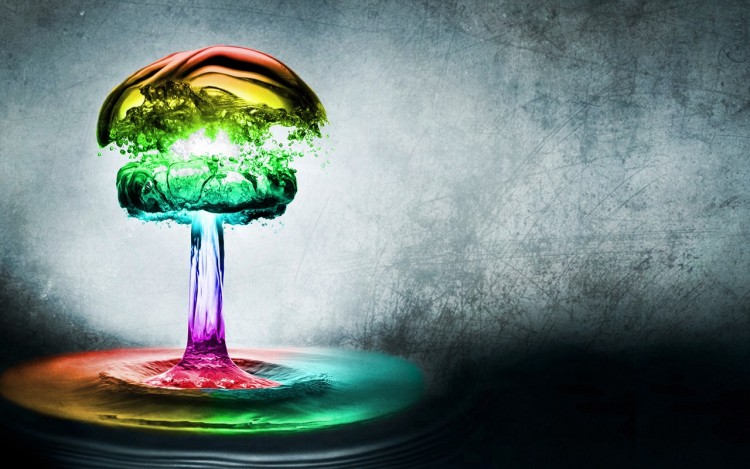                                                              Atelier QI GONG                 Enracinement et Respiration de l’Eau et du Feu        La respiration est la base fondamentale du  Qi Gong , harmonisant corps et esprit ,  régulant         les fonctions vitales essentielles du corps . Dans cet atelier nous aborderons des respirations        spécifiques faisant partie des Qi Gong NeiGong , dans le but de réguler, renforcer ,         notre Qi Interne et notre Qi Protecteur et de libérer des tensions physiques et émotionnelles         Programme :Pourquoi la nécessité de l’Enracinement ou Ancrage et approche de la Respiration sous tous ses aspectsQi Gong debout : Enracinement et Ouverture des MéridiensQi Gong assis : Déverrouillage du bassin                       Respiration Yin, ou respiration de l’Eau                       Respiration Yang ou respiration du Feu                       Respiration mixée Eau et Feu                       Respiration PrimordialeQi Gong du Souffle Interne : les 3 clefs de la RespirationMéditation du 3 eme Œil          Cet Atelier s’adresse à toute personne intéressée par le sujet quelque soit son niveau                                             Les places sont limitées à 12 personnes                     MODALITES PRATIQUES :              Date : Samedi 23 Avril de 8h30 à 12h30             Tarif : 6000 f             Lieu : Salle de yoga Shakti, 39 rue Dalmayrac , rue face Boulangerie pain d’or , 6ekm             Inscription obligatoire avec paiement , à déposer dans la boite aux lettres             du cabinet  «  La Relaxation Autrement «  24 rue Michel Kauma ( Tuband ), centre médical              à 200 m de la pharmacie de l’Océan, face école primaire Jean Mermoud             Contact : Evelyne Glacet   tél 79 04 98  ou evelyneglacet@gmail.com                                                        INSCRIPTION            NOM             PRENOM              ADRESSE MAIL                                                        TEL             VERSEMENT              ( complet ou acompte )             CHEQUE                                                       ESPECES             DATE                                                            SIGNATURE